The Nativity of the Holy VirginRUSSIAN ORTHODOX GREEK CATHOLIC CHURCH1220 CRANE STREETMENLO PARK,  CALIFORNIA 94025(650)  326-5622 tserkov.org 25-е Воскресенье После Троицы – Свт. Иоанна Златоустого – Глас 8Тропари и Кондаки после Малого Входа:Тропарь Воскресный Глас 8:С высоты́ снизше́л еси́, Благоутро́бне, / погребе́ние прия́л еси́ тридне́вное, / да на́с свободи́ши страсте́й, / Животе́ и воскресе́ние на́ше. Го́споди, сла́ва Тебе́.Тропарь Храма Глас 4:Рождество Твое, Богородице Дево,/ радость возвести всей вселенней:/ из Тебе бо возсия Солнце Правды, Христос Бог наш,/ и, разрушив клятву, даде благословение,// и, упразднив смерть, дарова нам живот вечный.Тропарь Святителя Глас 8:Уст твоих, якоже светлость огня возсиявши, благодать/ вселенную просвети:/ не сребролюбия мирови сокровища сниска,/ высоту нам смиренномудрия показа,/ но, твоими словесы наказуя, отче Иоанне Златоусте,// моли Слова, Христа Бога, спастися душам нашим.Кондак Воскресный Глас 8:Воскре́с из гро́ба, уме́ршия воздви́гл еси́, / и Ада́ма воскреси́л еси́, / и Е́ва лику́ет во Твое́м воскресе́нии, / и мирсти́и концы́ торжеству́ют / е́же из ме́ртвых воста́нием Твои́м, Многоми́лостиве.Кондак Святителя Глас 6:От Небес приял еси Божественную благодать/ и твоими устнами вся учиши/ покланятися в Троице Единому Богу,/ Иоанне Златоусте, всеблаженне преподобне,/ достойно хвалим тя:/ еси бо наставник,// яко Божественная являя.Кондак Храма Глас 4:Иоаки́м и А́нна поноше́ния безча́дства,/ и Ада́м и Е́ва от тли сме́ртныя свободи́стася, Пречи́стая,/ во святе́м рождестве́ Твое́м./ То пра́зднуют и лю́дие Твои́,/ вины́ прегреше́ний изба́вльшеся,/ внегда́ зва́ти Ти:// непло́ды ражда́ет Богоро́дицу и пита́тельницу Жи́зни на́шеяПослание к Ефесянам (4:1-6):1Итак я, узник в Господе, умоляю вас поступать достойно звания, в которое вы призваны, 2со всяким смиренномудрием и кротостью и долготерпением, снисходя друг ко другу любовью, 3стараясь сохранять единство духа в союзе мира. 4Одно тело и один дух, как вы и призваны к одной надежде вашего звания; 5один Господь, одна вера, одно крещение, 6один Бог и Отец всех, Который над всеми, и через всех, и во всех нас.Послание к Евреям (7:26-8:2)(Святителя):26Таков и должен быть у нас Первосвященник: святой, непричастный злу, непорочный, отделенный от грешников и превознесенный выше небес, 27Который не имеет нужды ежедневно, как те первосвященники, приносить жертвы сперва за свои грехи, потом за грехи народа, ибо Он совершил это однажды, принеся в жертву Себя Самого. 28Ибо закон поставляет первосвященниками человеков, имеющих немощи; а слово клятвенное, после закона, поставило Сына, на веки совершенного. 1Главное же в том, о чем говорим, есть то: мы имеем такого Первосвященника, Который воссел одесную престола величия на небесах2и есть священнодействователь святилища и скинии истинной, которую воздвиг Господь, а не человек.Евангелие От Луки (10:25-37):  25И вот, один законник встал и, искушая Его, сказал: Учитель! что́ мне делать, чтобы наследовать жизнь вечную? 26Он же сказал ему: в законе что́ написано? ка́к читаешь? 27Он сказал в ответ: возлюби Господа Бога твоего всем сердцем твоим, и всею душею твоею, и всею крепостию твоею, и всем разумением твоим, и ближнего твоего, как самого себя. 28Иисус сказал ему: правильно ты отвечал; так поступай, и будешь жить. 29Но он, желая оправдать себя, сказал Иисусу: а кто мой ближний? 30На это сказал Иисус: некоторый человек шел из Иерусалима в Иерихон и попался разбойникам, которые сняли с него одежду, изранили его и ушли, оставив его едва живым. 31По случаю один священник шел тою дорогою и, увидев его, прошел мимо. 32Также и левит, быв на том месте, подошел, посмотрел и прошел мимо. 33Самарянин же некто, проезжая, нашел на него и, увидев его, сжалился 34и, подойдя, перевязал ему раны, возливая масло и вино; и, посадив его на своего осла, привез его в гостиницу и позаботился о нем; 35а на другой день, отъезжая, вынул два динария, дал содержателю гостиницы и сказал ему: позаботься о нем; и если издержишь что более, я, когда возвращусь, отдам тебе. 36Кто из этих троих, думаешь ты, был ближний попавшемуся разбойникам? 37Он сказал: оказавший ему милость. Тогда Иисус сказал ему: иди, и ты поступай так же.Евангелие От Иоанна (10:9-16) (Святителя):9Я есмь дверь: кто войдет Мною, тот спасется, и войдет, и выйдет, и пажить найдет. 10Вор приходит только для того, чтобы украсть, убить и погубить. Я пришел для того, чтобы имели жизнь и имели с избытком. 11Я есмь пастырь добрый: пастырь добрый полагает жизнь свою за овец. 12А наемник, не пастырь, которому овцы не свои, видит приходящего волка, и оставляет овец, и бежит; и волк расхищает овец, и разгоняет их. 13А наемник бежит, потому что наемник, и нерадит об овцах. 14Я есмь пастырь добрый; и знаю Моих, и Мои знают Меня. 15Как Отец знает Меня, так и Я знаю Отца; и жизнь Мою полагаю за овец. 16Есть у Меня и другие овцы, которые не сего двора, и тех надлежит Мне привести: и они услышат голос Мой, и будет одно стадо и один Пастырь.Слово от Свт. Феофана Затворника: Вопрошавшему о том, как спастись, Господь с Своей стороны дал вопрос: "в законе что написано? как читаешь?". Этим Он показал, что за разрешением всех недоразумений надо обращаться к слову Божию. А чтоб и самих недоразумений не было, лучше всего всегда читать Божественное Писание со вниманием, рассуждением, сочувственно, с приложением к своей жизни и исполнением того, что касается мыслей - в мыслях, что касается чувств - в чувствах и расположениях, что касается дел - в делах. Внимающий слову Божию собирает светлые понятия о всем, что в нем, и что около и что выше его: выясняет свои обязательные отношения во всех случаях жизни, и святые правила, как драгоценные бисеры, нанизывает на нить совести, которая потом точно и определенно указывает, как когда поступить в угодность Господу, укрощает страсти, на которые чтение слова Божия действует всегда успокоительно. Какая бы ни волновала тебя страсть, начни читать слово Божие и страсть будет становиться все тише и тише, а наконец и совсем угомонится. Богатящийся ведением слова Божия имеет над собою столп облачный, руководивший израильтян в пустыне.Объявления: Все приглашены на обед после службы. Рождественский Пост начинается во вторник 28 ноября.Будем готовиться к Базару весь день в пятницу 1 декабря с 9:00 до 18:00Рождественский Базар будет в субботу 2 декабря с 10:00 до 15:00. Великая Вечерня будет отслужена в 17:00 в этот день.В воскресенье 3 декабря Литургия начинается в 10:00 как обычно. В 13:30 (т.е. после обеда) будет Великая Вечерня в честь Праздника Введения во Храм Богородицы.Праздничная Литургия начинается в 9:00 в понедельник 4 декабря.Помолитесь, пожалуйста, за рабов божиих: Архиепископ ВЕНИАМИН, Протоиерей Антоний, Матушка Иоанна, Матушка Ксения, Нина, Елизавета Матвеевна, Михаил (Синкевич), Ираида (Лак), Анисия (Князик), Галина, Владимир, Джеймс (Макинтош). За Усопших: Георгий (Воронин). За Путешествующих: Надежда (Домащич). За тех в опасности в Украине: Солдаты Алексей, Александр, Андрей, и Артемий; Лидия, Любовь, Наталья, Александр, Оксана, Мария, Валерий, Николай, Александра, Евгения, Наталья, Галина, Ольга, Павел, Татьяна, Евгений, Димитрий, Светлана, Людмила, Валерий, Надежда, Александр, Юлия, Максим, Ольга, Василий, Анна, Алексей, Любовь, Валентин, Любовь, Анатолий, Евгений, Ксения, Алексей, Екатерина, Артемий, Виктория, Младенец Ярослав, Дмитрий, Иоанна, Вячеслав, Игорь, Евгения, Фотинья, Тамара, Нина, Валентина, Александр, Любовь, Вячеслав, Вячеслав, Екатерина, Жанна, Игорь, Виктор.НЕ ПРОПУСТИТЕвозможность поддержать наш приход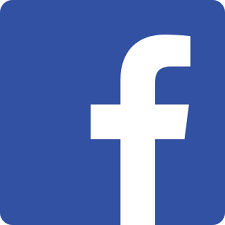 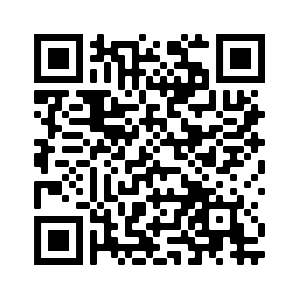 Ставьте лайки на Facebook! @Nativityoftheholyvirginorthodoxchurchmenlopark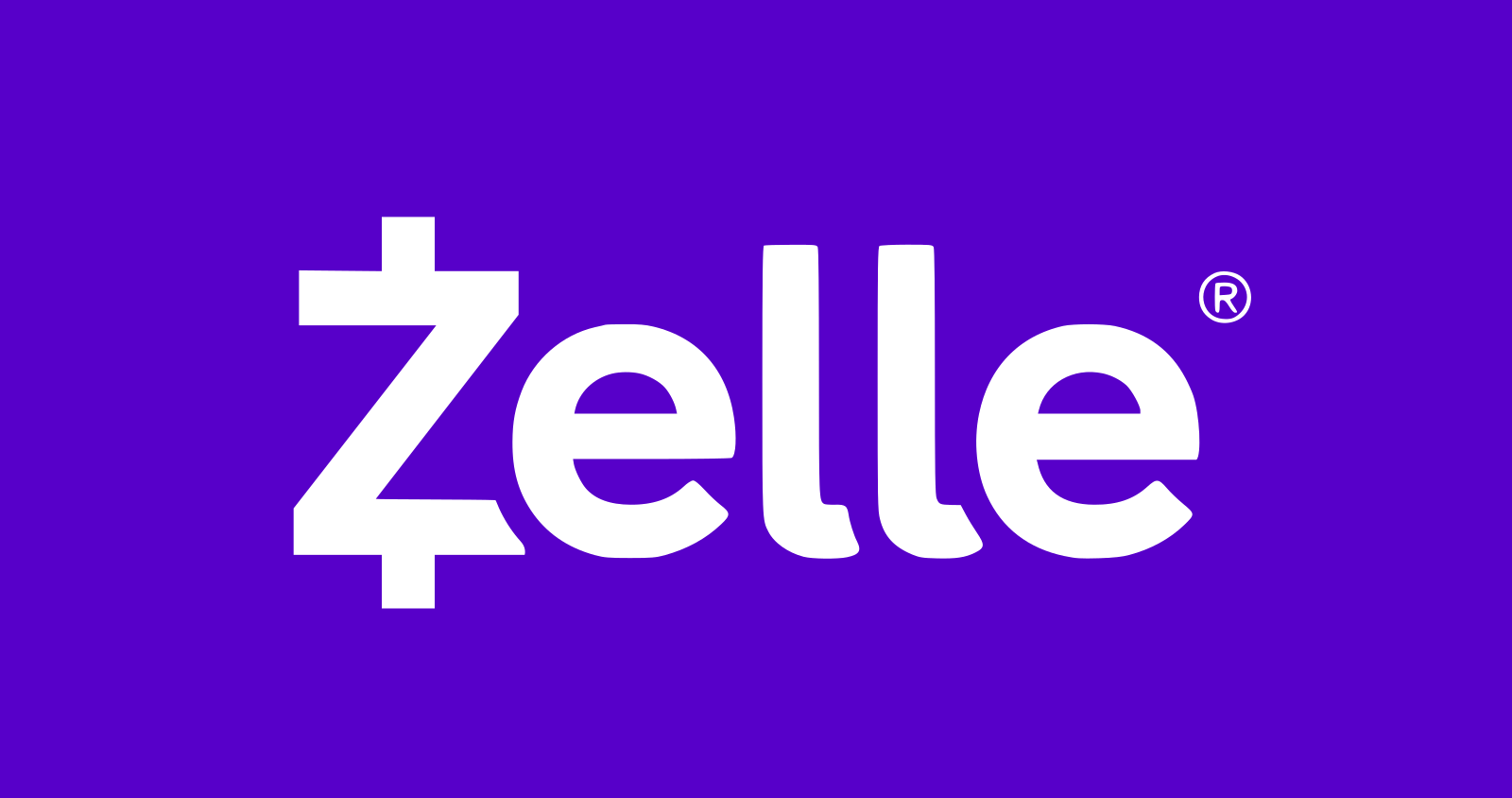 Поддержите нас через Zelle: church.menlopark@gmail.com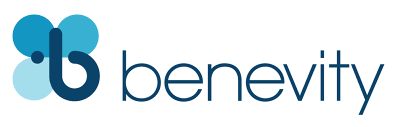 Ваша компания УДВОИТ каждое пожертвование при использовании Benevity!25th Week After Pentecost –– St. John Chrysostom –– Tone 8Tone 8	Troparion 	 (Resurrection)From on high didst Thou descend, O Compassionate One; to burial of three days hast Thou submitted that Thou mightest free us from our passions. O our Life and Resurrection, O Lord, glory be to Thee.Tone 4	 Troparion 	 (Parish)Your Nativity, O Virgin, / has proclaimed joy to the whole universe! / The Sun of Righteousness, Christ our God, / has shone from You, O Theotokos! / By annulling the curse, / He bestowed a blessing. / By destroying death, He has granted us eternal Life.Troparion — Tone 8 (St. John)Grace shining forth from your mouth like a beacon has illumined the inhabited earth; / it has disclosed to the world treasures which wealth cannot buy; / and has set forth for us the height of humility. / Instructing us by your words, O Father John Chrysostom, / intercede with the Word, Christ God, that our souls may be saved.Tone 8 	Kontakion	(Resurrection)Having arisen from the tomb, Thou didst raise up the dead and didst resurrect Adam. Eve also danceth at Thy Resurrection, and the ends of the world celebrate Thine arising from the dead, O Greatly-merciful One.Tone 2	Kontakion 	 (St. John)You received divine grace from Heaven, / and by your lips you teach all men to worship the one God in Trinity, / O most blessed Venerable John Chrysostom. / We praise you, as is meet, / for you are a guide, making divine things clear.Tone 4	Kontakion 	 (Parish)By Your Nativity, O Most Pure Virgin, / Joachim and Anna are freed from barrenness; / Adam and Eve, from the corruption of death. / And we, your people, freed from the guilt of sin, celebrate and sing to you: / The barren woman gives birth to the Theotokos, the nourisher of our life!Ephesians 4:1-6 (Epistle)1 I, therefore, the prisoner of the Lord, beseech you to walk worthy of the calling with which you were called, 2 with all lowliness and gentleness, with longsuffering, bearing with one another in love, 3 endeavoring to keep the unity of the Spirit in the bond of peace. 4 There is one body and one Spirit, just as you were called in one hope of your calling; 5 one Lord, one faith, one baptism; 6 one God and Father of all, who is above all, and through all, and in you all.Hebrews 7:26-8:2 (Epistle, St. John Chrysostom)26 For such a High Priest was fitting for us, who is holy, harmless, undefiled, separate from sinners, and has become higher than the heavens; 27 who does not need daily, as those high priests, to offer up sacrifices, first for his own sins and then for the people’s, for this He did once for all when He offered up Himself. 28 For the law appoints as high priests men who have weakness, but the word of the oath, which came after the law, appoints the Son who has been perfected forever. 1 Now this is the main point of the things we are saying: We have such a High Priest, who is seated at the right hand of the throne of the Majesty in the heavens, 2 a Minister of the sanctuary and of the true tabernacle which the Lord erected, and not man.Luke 10:25-37 (Gospel)25 And behold, a certain lawyer stood up and tested Him, saying, “Teacher, what shall I do to inherit eternal life?” 26 He said to him, “What is written in the law? What is your reading of it?” 27 So he answered and said, “’You shall love the LORD your God with all your heart, with all your soul, with all your strength, and with all your mind,’ and ‘your neighbor as yourself.’”  28 And He said to him, “You have answered rightly; do this and you will live.” 29 But he, wanting to justify himself, said to Jesus, “And who is my neighbor?” 30 Then Jesus answered and said: “A certain man went down from Jerusalem to Jericho, and fell among thieves, who stripped him of his clothing, wounded him, and departed, leaving him half dead. 31 Now by chance a certain priest came down that road. And when he saw him, he passed by on the other side. 32 Likewise a Levite, when he arrived at the place, came and looked, and passed by on the other side. 33 But a certain Samaritan, as he journeyed, came where he was. And when he saw him, he had compassion. 34 So he went to him and bandaged his wounds, pouring on oil and wine; and he set him on his own animal, brought him to an inn, and took care of him. 35 On the next day, when he departed, he took out two denarii, gave them to the innkeeper, and said to him, ‘Take care of him; and whatever more you spend, when I come again, I will repay you.’ 36 So which of these three do you think was neighbor to him who fell among the thieves?” 37 And he said, “He who showed mercy on him.” Then Jesus said to him, “Go and do likewise.”John 10:9-16 (Gospel, St. John Chrysostom)9 I am the door. If anyone enters by Me, he will be saved, and will go in and out and find pasture. 10 The thief does not come except to steal, and to kill, and to destroy. I have come that they may have life, and that they may have it more abundantly. 11 I am the good shepherd. The good shepherd gives His life for the sheep. 12 But a hireling, he who is not the shepherd, one who does not own the sheep, sees the wolf coming and leaves the sheep and flees; and the wolf catches the sheep and scatters them. 13 The hireling flees because he is a hireling and does not care about the sheep. 14 I am the good shepherd; and I know My sheep, and am known by My own. 15 As the Father knows Me, even so I know the Father; and I lay down My life for the sheep. 16 And other sheep I have which are not of this fold; them also I must bring, and they will hear My voice; and there will be one flock and one shepherd.On St. John Chrysostom – from OCA.org: Saint John Chrysostom, Archbishop of Constantinople, one of the Three Hierarchs [January 30], was born at Antioch in about the year 347 into the family of a military commander. His father, Secundus, died soon after the birth of his son. His mother, Anthusa, widowed at twenty years of age, did not seek to remarry but rather devoted all her efforts to the raising of her son in Christian piety. The youth studied under the finest philosophers and rhetoricians. But, scorning the vain disciplines of pagan knowledge, the future hierarch turned himself to the profound study of Holy Scripture and prayerful contemplation. Saint Meletius, Bishop of Antioch (February 12), loved John like a son, guided him in the Faith, and in the year 367 baptized him….….In the year 386 Saint John was ordained presbyter by Bishop Flavian of Antioch. Saint John was a splendid preacher, and his inspired words earned him the name “Golden-Mouthed” (“Chrysostom”). For twelve years the saint preached in church, usually twice a week, but sometimes daily, deeply stirring the hearts of his listeners.In his pastoral zeal to provide Christians with a better understanding of Holy Scripture, Saint John employed hermeneutics, an interpretation and analysis of the Word of God (i.e. exegesis). Among his exegetical works are commentaries on entire books of the Holy Scripture (Genesis, the Psalter, the Gospels of Matthew and John, the Epistles of the Apostle Paul), and also many homilies on individual texts of the Holy Bible, but also instructions on the Feastdays, laudations on the Saints, and also apologetic (i.e. defensive) homilies (against Anomoeans, Judaizers and pagans). As a priest, Saint John zealously fulfilled the Lord’s command to care for the needy. Under Saint John, the Antiochian Church provided sustenance each day to as many as 3,000 virgins and widows, not including in this number the shut-ins, wanderers and the sick….…The fame of the holy preacher grew, and in the year 397 with the death of Archbishop Nectarius of Constantinople, successor to Saint Gregory the Theologian, Saint John Chrysostom was summoned from Antioch, and elected to the See of Constantinople. At the capital, the holy archpastor was not able to preach as often as he had at Antioch. Many matters awaited the saint’s attention, and he began with the most important -- the spiritual perfection of the priesthood. He himself was the best example of this. The financial means apportioned for the archbishop were channeled by the saint into the upkeep of several hospices for the sick and two hostels for pilgrims. He fasted strictly and ate very little food, and usually refused invitations to dine because of his delicate stomach….….The saintly hierarch denounced the dissolute morals of people in the capital, especially at the imperial court, irrespective of person. When the empress Eudoxia connived to confiscate the last properties of the widow and children of a disgraced dignitary, the saint rose to their defense. The arrogant empress would not relent, and nursed a grudge against the archpastor. Eudoxia’s hatred of the saint blazed forth anew when malefactors told her that the saint apparently had her in mind during his sermon on vain women. A court was convened composed of hierarchs who had been justly condemned by Chrysostom: Theophilus of Alexandria, Bishop Severian of Gabala, who had been banished from the capital because of improprieties, and others. This court of judgment declared Saint John deposed, and that he be executed for his insult to the empress. The emperor decided on exile instead of execution. An angry crowd gathered at the church, resolved to defend their pastor. In order to avoid a riot, Saint John submitted to the authorities. That very night there was an earthquake at Constantinople. The terrified Eudoxia urgently requested the emperor to bring the saint back, and promptly sent a letter to the banished pastor, beseeching him to return. Once more, in the capital church, the saint praised the Lord in a short talk, “For All His Ways.”....….In Armenia, the saint strove all the more to encourage his spiritual children. In numerous letters (245 are preserved) to bishops in Asia, Africa, Europe and particularly to his friends in Constantinople, Saint John consoled the suffering, guiding and giving support to his followers. In the winter of 406 Saint John was confined to his bed with sickness, but his enemies were not to be appeased. From the capital came orders to transfer Saint John to desolate Pityus in Abkhazia on the Black Sea. Worn out by sickness, the saint began his final journey under military escort, traveling for three months in the rain and frost. He never arrived at his place of exile, for his strength failed him at Comana.Announcements:All are invited to stay for lunch in the church hall after the service. The Advent Fast begins on Tuesday November 28th.We will be preparing for our Bazaar all day Friday December 1st from 9 AM to 6 PM.Our Annual Bazaar will take place on Saturday December 2nd from 10 AM to 3 PM. Great Vespers will begin at 5 PM that day.The Divine Liturgy will be served at 10 AM as usual on December 3rd. Great Vespers for the feast of the Entrance of the Theotokos into the Temple will be served at 1:30 PM (after lunch).Festal Liturgy will begin at 9 AM on Monday December 4th.Please pray for the servants of God: Archbishop BENJAMIN, Archpriest Anthony, Matushka Ioanna, Matushka Xenia, Nina, Elizaveta Matfeevna, Michael (Sinkewitsch), Eroeda (Luck), Anisia (Knyazik), Galina, Vladimir, James (McIntosh). For the departed:  George (Voronin). For Travelers: Nadezhda (Domaschich). For Those in Ukraine: Soldiers Alexei, Alexander, Andrei, Artem; Lidia, Lubov, Natalia, Alexander, Oksana, Maria, Valery, Nikolai, Alexandra, Eugenia, Natalia, Galina, Olga, Paul, Tatiana, Eugene, Dimitry, Svetlana, Ludmila, Valery, Nadezhda, Alexander, Julia, Maxim, Olga, Vasily, Anna, Alexei, Lubov, Valentin, Lubov, Anatoly, Eugene, Ksenia, Alexei, Ekaterina, Artem, Victoria, the child Yaroslav, Dmitry, Ioanna, Vyacheslav, Igor, Eugenia, Photini, Tamara, Nina, Valentina, Alexander, Lubov, Vyacheslav, Vyacheslav, Katerina, Zhanna, Igor, Victor.STAY CONNECTEDsupport our parishLike us on Facebook! @NativityoftheholyvirginorthodoxchurchmenloparkSupport us by donating through Zelle: usechurch.menlopark@gmail.comDOUBLE the impact of your donation through workplace donation matching with Benevity!